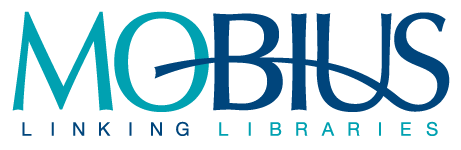 Minutes of the MOBIUS ILS Software & Services Committee MeetingAugust 31, 2021, 10:00 am Central time.Meeting held onlineMembers PresentKirsten Abotsi, 2020-2022, Chair
Lead Librarian, Library Systems, St. Louis Community CollegeBuddy Pennington, 2021-2023, Vice-Chair
Head of Electronic Resources & Systems, University of Missouri - Kansas CityCourtney Trautweiler, Board Representative
Library Director, Cottey CollegeAmber Carr, 2021-2023
Assistant Library Director, Missouri Southern State UniversityTerra Feick, 2021-2023
Assistant Library Director, Access Services, Northwest Missouri State UniversityTom Leimkuehler, 2020-2022
Electronic Resources & Reference Librarian, Missouri State Library Stephanie Spratt, 2021-2023
Assistant Director for Technical Services, Missouri Western State UniversitySteve Strohl, MOBIUS Organizer
Associate Director, Member Services, MOBIUSDonna Bacon, Ex-Officio
Executive Director, MOBIUSMembers AbsentN/AGuests or Proxies PresentN/A
Meeting MinutesCall to order and introductions Made by Kirsten Abotsi at 10:04 amAdoption of the agendaKirsten Abotsi asked for the adoption of the agenda.  The call to adopt the agenda was made by Tom Leimkuehler, and it was seconded by multiple folks.  Without objection.Information ItemsBrief update on the ILS-RFP Committee and how it pertains to this committeeShould this committee find a new focus OR go on hiatus for the next year?Donna Bacon summarized the mission and charge of the ILS-RFP committee along with updating the committee that the newly created training & professional development committee (which has yet to officially meet and determine their charge) might alter the focus of this group:Committee reviewed the charge of this group:  Working in conjunction with MOBIUS staff, this committee will be responsible for monitoring and researching current ILS library software trends and related product offerings.  This committee will engage the membership and make recommendations benefiting the MOBIUS membership regarding product enhancements & service improvements.  This committee will be responsible for making formal recommendations to the MOBIUS Board for final consideration.Donna Bacon discussed that the Board would support whatever role this committee wished to take; go on hiatus for a year; go on hiatus until it can be refocused; or take on a new role.Steve Strohl discussed the fact that this committee was formed to keep abreast of what was going on in the integrated library systems marketplace.  Part of the focus here involved going to professional conferences and meeting with vendors and bringing back information to the group.  That has changed given the pandemic and the creation of the ILS-RFP committee.Many folks wondered if this year’s focus of the committee should be on Sierra training since we will all be using Sierra into 2024.  Discussion centered around if the new committee formed (primarily) for professional development training does not incorporate application/software training, then this group could refocus around that.Discussion also covered whether or not this group might refocus later on implementation issues.  Stephanie Spratt mentioned that implementation, even in something like the KC-Towers consolidation, was a surprising amount of work. Buddy Pennington mentioned that one issue that is important in any migration is data cleanup.  He suggested a group center around that at some point during the process.Finally, after many comments the group decided to go on hiatus for now and if we are needed to reform and refocus depending on what the new training committee decides to do.Unfinished Business Nothing for this meeting since it is the initial meeting of this iteration of the committeeNew Business Given that the group has decided to go on hiatus for the time being and that this would be recommended to the Board for their next meeting, no additional meeting dates were set at this time.Adjourn MeetingThe motion to adjourn was called for by Kirsten Abotsi at 10:55 am.  The motion was made by Terra Feick, and it was seconded by Courtney Trautweiler.  Without objection.Submitted by Steve Strohl, September 1, 2021